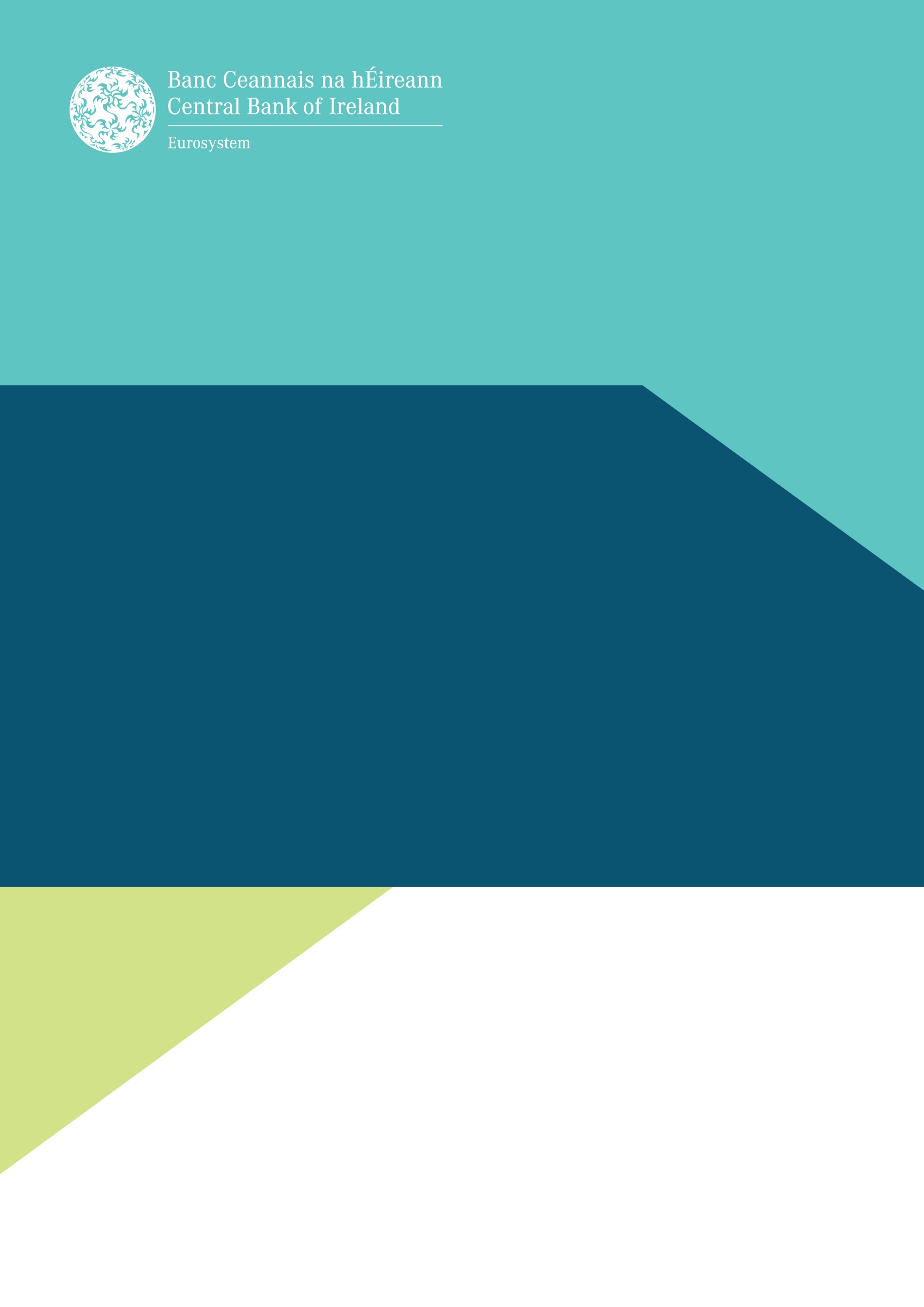 Application Form for Revocation of Authorisation/Registration April 2023NOTES ON COMPLETIONTo reduce hard copy filing within the Central Bank of Ireland (Central Bank), we request that a scanned copy of the completed Revocation Application Form (the form) and any relevant attachments be emailed to paymentservicessupervision@centralbank.ie. If the applicant is unable to do so, hard copies will be accepted by post at the address below. Please direct any queries regarding a revocation application to paymentservicessupervision@centralbank.ie.RevocationsPayments and E-Money Institutions Supervision TeamCentral Bank of Ireland New Wapping Street North Wall QuayDublin 1Where an applicant is required to provide a ‘confirmation’, a tick (‘√’) placed in the relevant box will be taken as the confirmation.Further information or clarification may be requested from the applicant (having regard to its application or the replies furnished with its application) for the purpose of considering and assessing its application.Applicants should note that all revocations are irrevocable once approved. However, revoked entities may apply to be re-authorised or re-registered (as applicable). Queries regarding the authorisation process should be submitted to applications@centralbank.ie. It is important to ensure that all applications are complete. An application may be considered dormant (incomplete) and returned, if an applicant fails to respond to the Central Bank within 14 working days of comments issued. Incomplete applications will expose the applicant to continued regulatory levies. Failure to complete the voluntary revocation process after it has been initiated may result in the Central Bank commencing involuntary revocation procedures against the applicant. Should such action become necessary, the failure by the applicant and the persons concerned in its direction and management to co-operate in the voluntary revocation of the applicant’s authorisation/registration will be viewed negatively by the Central Bank and the Central Bank reserves the right to take such regulatory action as may be appropriate in respect of such failure. It is the responsibility of the applicant to ensure compliance with all obligations imposed on it under the relevant sectoral legislation, under which it is authorised/registered (as applicable):European Communities (Electronic Money) Regulations 2011 (as amended) (EMR)European Union (Payment Services) Regulations 2018 (PSR)Part V of the Central Bank Act 1997 (CBA 1997)The Central Bank may process personal data provided by you in order to fulfil its statutory functions or to facilitate its business operations. Any personal data will be processed in accordance with the requirements of data protection legislation. Any queries concerning the processing of personal data by the Central Bank may be directed to dataprotection@centralbank.ie. A copy of the Central Bank’s Data Protection Notice is available at www.centralbank.ie/fns/privacy-statement.Please tick the authorisation/registration type(s) to be revoked (relevant legislation):I confirm that the applicant is aware and agrees that it will remain liable for all applicable industry funding and investor compensation scheme levies (as applicable) up to the date on which the relevant authorisation/registration is revoked.I confirm that the information provided in this form is true, up to date and accurate and I am duly authorised to apply for the revocation of the authorisation/registration of the applicant.I acknowledge that the Central Bank may disclose information in the performance of its statutory functions, or otherwise, as may be specifically authorised by law.I warrant that I have truthfully and fully answered the relevant questions in this form and disclosed any other information that might reasonably be considered relevant.I warrant that I will promptly notify the Central Bank of any changes in the information I have provided in this form, or otherwise, and will supply any other relevant information which may come to light in the period during which a proposed application for revocation of an authorisation/revocation is being considered by the Central Bank and at any time subsequent to the proposed revocation being processed by the Central Bank.Please note that the below declaration must be signed by a director, partner or sole trader (as applicable)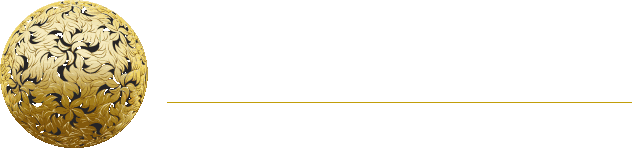 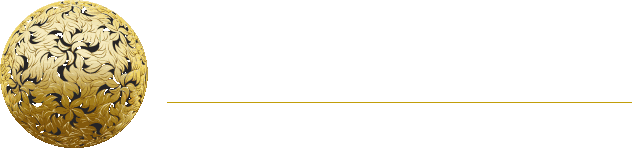 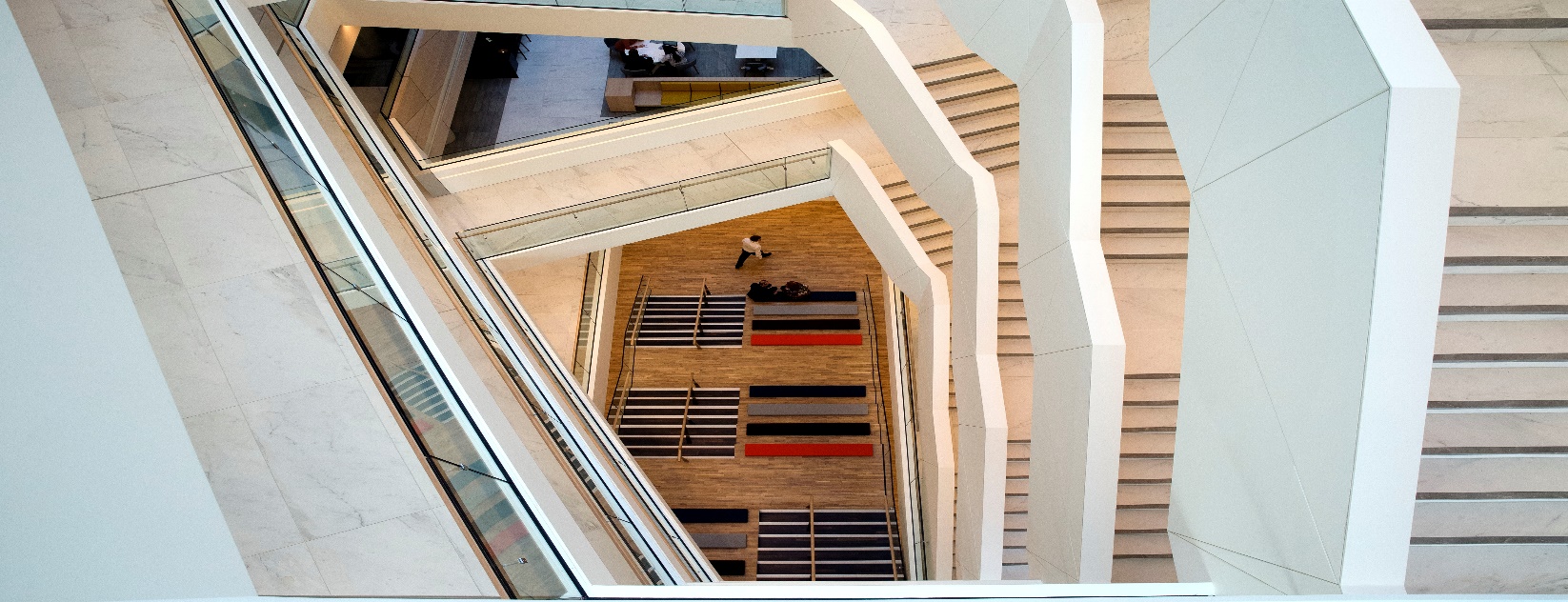 Section 1 – Authorisation/Registration to be Revoked1.Money Transmission Business (CBA 1997)2.Bureau de Change (CBA 1997)3.Payment Institution (PSR)4.Electronic Money Institution (EMR)5.Account Information Service Provider (PSR)Section 2 – Applicant DetailsFull legal name of the applicant:Trading name(s) of the applicant (if applicable):Central Bank Reference Number: CAddress of applicant:Website Address of applicant:Contact Person Name:Contact Person Telephone Number:Contact Person Email Address:2.Are there any legal or regulatory issues regarding the applicant that should be brought to the attention of the Central Bank prior to revocation of the applicant’s authorisation/registration?If ‘yes’, please provide details:Are there any legal or regulatory issues regarding the applicant that should be brought to the attention of the Central Bank prior to revocation of the applicant’s authorisation/registration?If ‘yes’, please provide details:   Yes           No   Yes           No   Yes           No3. In relation to any complaints to the Financial Services and Pensions Ombudsman (FSPO) concerning the applicant that may be in existence or that may arise in the future, confirm that the applicant will co-operate fully with the investigation and adjudication of any such complaints.In relation to any complaints to the Financial Services and Pensions Ombudsman (FSPO) concerning the applicant that may be in existence or that may arise in the future, confirm that the applicant will co-operate fully with the investigation and adjudication of any such complaints. 4.Confirm that the person detailed below has agreed to be the person who will be assigned to deal with any such complaints to the FSPO and confirm consent for the Central Bank to disclose these details to the FSPO. Confirm that the person detailed below has agreed to be the person who will be assigned to deal with any such complaints to the FSPO and confirm consent for the Central Bank to disclose these details to the FSPO. 5.FSPO Point of Contact DetailsConfirm that, in accordance with Regulation 79 (5) of the PSR, the applicant has issued notice to affected consumers of the applicant’s intention to cease business (where applicable).Date of Issue of NotificationORConfirm that no consumers will be adversely affected by the revocation of the applicant’s authorisation/registration. Please set out below the reason why no consumers will be affected.FSPO Point of Contact DetailsConfirm that, in accordance with Regulation 79 (5) of the PSR, the applicant has issued notice to affected consumers of the applicant’s intention to cease business (where applicable).Date of Issue of NotificationORConfirm that no consumers will be adversely affected by the revocation of the applicant’s authorisation/registration. Please set out below the reason why no consumers will be affected.Please note that the Central Bank will not revoke the applicant’s authorisation/registration until two months following the date of the notification to affected consumers specified above in compliance with Regulation 79 (5) of the PSR1. The applicant remains responsible for, and must remain available to, its clients during this period. In addition, the applicant may not transfer its book of business to any other entity until this time period has lapsed. Please note that the Central Bank will not revoke the applicant’s authorisation/registration until two months following the date of the notification to affected consumers specified above in compliance with Regulation 79 (5) of the PSR1. The applicant remains responsible for, and must remain available to, its clients during this period. In addition, the applicant may not transfer its book of business to any other entity until this time period has lapsed. Please note that the Central Bank will not revoke the applicant’s authorisation/registration until two months following the date of the notification to affected consumers specified above in compliance with Regulation 79 (5) of the PSR1. The applicant remains responsible for, and must remain available to, its clients during this period. In addition, the applicant may not transfer its book of business to any other entity until this time period has lapsed. 6.Confirm that the applicant’s website (or those sections relating to the regulated business for which it now seeks revocation) has now been de-activated.ORThe website or relevant sections will be de-activated when the applicant’s authorisation or registration is revoked.  Confirm that the applicant’s website (or those sections relating to the regulated business for which it now seeks revocation) has now been de-activated.ORThe website or relevant sections will be de-activated when the applicant’s authorisation or registration is revoked.  7.8.Confirm that all liabilities, duties and obligations of the applicant have been/will be discharged in due course. Confirm that all of the directors/partners of the applicant are aware of and consent to the authorisation/registration being revoked.Confirm that all liabilities, duties and obligations of the applicant have been/will be discharged in due course. Confirm that all of the directors/partners of the applicant are aware of and consent to the authorisation/registration being revoked.9.Confirm that the qualified certificates for electronic seals or for website authentication, if any, held by the applicant have been revoked by the qualified trust service provider(s) that issued the certificate(s). Confirm that the qualified certificates for electronic seals or for website authentication, if any, held by the applicant have been revoked by the qualified trust service provider(s) that issued the certificate(s). DeclarationFor and on behalf of the applicant:[Insert full legal name of the applicant (i.e. the entity seeking revocation)]Name (Printed):Signature:Date:Tick as Appropriate:           Director                   Partner                   Sole Trader